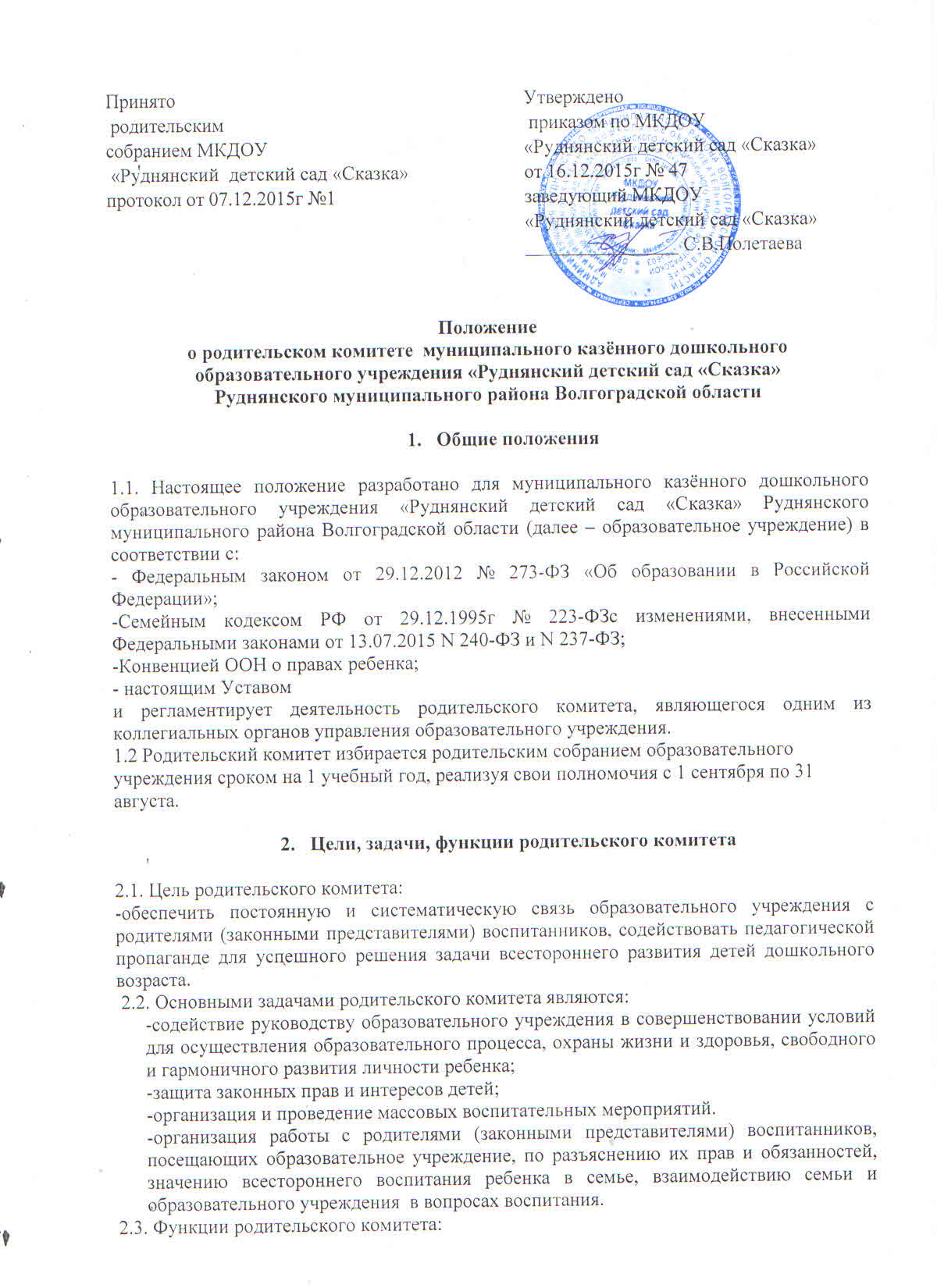 -содействие      обеспечению      оптимальных      условий    для      организации образовательного   процесса   (при подготовке наглядных методических пособий и т.д.);-проведение разъяснительной и консультативной работы среди родителей (законных представителей) воспитанников об их правах и обязанностях;-оказание содействия в проведении массовых воспитательных мероприятий с детьми;-участие в подготовке образовательного учреждения  к новому учебному году;-проведение контроля совместно  с руководством образовательного учреждения  за организацией качественного питания детей, медицинского обслуживания;-оказание  помощи руководству образовательного учреждения  в организации и проведении общих родительских собраний;-участие в   обсуждении локальных актов   образовательного учреждения  по вопросам, относящимся к полномочиям родительского комитета;-участие в организации безопасных условий осуществления образовательного процесса, выполнения санитарно-гигиенических правил и норм.-взаимодействие   с   другими   органами    самоуправления,    общественными организациями по вопросу пропаганды традиций образовательного учреждения;-внесение предложений на рассмотрение администрации образовательного учреждения  по вопросам организации образовательного процесса.2.4. Исключительными компетенциями родительского комитета являются:-избрание председателя;-утверждение отчётов председателя;-определение приоритетных направлений деятельности, рассмотрение и утверждение долгосрочных программ и планов деятельности;-приостановление исполнения решений председателя при их несоответствии действующему законодательству или принятым планам деятельности.3. Состав родительского комитета3.1. В состав родительского комитета входят родители (законные представители) воспитанников, избранные на родительском собрании образовательного учреждения. 3.2. Количественный состав формируется из 7 человек.3.3. Члены родительского комитета работают на общественных началах.3.4.Осуществление членами родительского комитета своих функций производится на безвозмездной основе.3.5.   Члены родительского комитета имеют право:-избирать и быть избранным в руководящие органы родительского комитета;-обсуждать любые вопросы деятельности родительского комитета и вносить предложения по улучшению его работы;-участвовать в управлении родительским комитетом;-по своей инициативе или по просьбе родителей (законных представителей) воспитанников вносить на рассмотрение родительского комитета вопросы, связанные с улучшением работы образовательного учреждения;-выйти из числа членов родительского комитета по собственному желанию;-вносить предложения о необходимости изменений и дополнений в положение о родительском комитете.3.6.Члены родительского комитета обязаны:-принимать участие в работе родительского комитета и выполнять его решения;-участвовать в мероприятиях, проводимых родительским комитетом образовательного учреждения  или родительскими комитетами групп, а также в реализации проектов и программ родительского комитета образовательного учреждения.3.7. Функции председателя:-организует выполнение решений, принятых на предыдущем заседании родительского комитета;-взаимодействует с учредителем, педагогическим советом образовательного учреждения и другими лицами и организациями по вопросам функционирования и развития образовательного учреждения;-координирует деятельность родительского комитета, осуществляет работу по реализации программ, проектов, планов;-представляет родительский комитет перед администрацией, органами власти и управления;-имеет право делегировать свои полномочия членам родительского комитета;-члены родительского комитета, не принимающие активное участие в его работе, по представлению председателя, могут быть отозваны решением общего родительского собрания до сроков  перевыборов  комитета, на их место избираются другие4. Права,  обязанности,  ответственность  родительского комитета4.1. Родительский комитет имеет право:    -свободно распространять информацию о своей деятельности;-заслушивать доклады руководителя о состоянии и перспективах работы образовательного учреждения  и по отдельным вопросам, интересующим родителей (законных представителей) воспитанников;-вносить руководителю образовательного учреждения предложения по организации работы педагогического, медицинского и обслуживающего персонала. Руководитель или должностные лица детского сада   рассматривают   предложения   родительского   комитета   и   сообщают   о результатах рассмотрения;-систематически контролировать качество питания;-устанавливать связь с общественными, государственными, муниципальными и иными предприятиями,  профсоюзными и другими организациями по вопросам оказания помощи образовательному учреждению;-разрешать вопросы, связанные с семейным воспитанием детей, отмечать в средствах массовой информации лучших родителей (законных представителей) воспитанников за хорошее воспитание, пропагандировать передовой опыт семейного воспитания;-в    случаях    невыполнения   родителями    (законными    представителями)  воспитанников  своих обязанностей по воспитанию детей принимать меры по созданию нормальных условий жизни детей в семье, в отдельных случаях сообщать по месту работы родителей (законных представителей) воспитанников для общественного воздействия;-присутствовать по приглашению на педагогических, производственных совещаниях, на  конференциях по дошкольному воспитанию;-вносить предложения руководству и другим органам самоуправления образовательным учреждением по усовершенствованию их деятельности и получать информацию о результатах их рассмотрения;-заслушивать и получать информацию от руководства образовательного учреждения, других органов самоуправления об организации и проведении воспитательной работы с детьми;-по представлению педагогического работника вызывать   на свои   заседания родителей   (законных   представителей) воспитанников, недостаточно   занимающихся воспитанием детей в семье;-давать разъяснения и принимать меры по рассматриваемым обращениям граждан в пределах заявленной компетенции;-выносить общественное порицание родителям, систематически уклоняющимся от воспитания детей в семье, от платы за содержание ребенка в образовательном учреждении;-поощрять родителей (законных представителей) воспитанников за активную работу   в   родительском   комитете,   оказание помощи в проведении массовых воспитательных мероприятий и т.д;-председатель       родительского комитета       может       присутствовать       (с       последующим информированием     всех     членов  родительского   комитета)     на     отдельных     заседаниях педагогического    совета,    общего собрания  работников коллектива, совещаниях при заведующем  по    вопросам, относящимся к компетенции родительского комитета.4.2. Родительский комитет отвечает за:     -выполнение плана работы;-установление    взаимопонимания    между    руководством    образовательного учреждения    и    родителями (законными     представителями)     воспитанников     в     вопросах     семейного     и общественного воспитания;-члены родительского комитета во главе с его председателем несут ответственность за эффективность работы родительского комитета перед общим родительским собранием.5. Организация работы родительского комитета5.1. Родительский комитет созывается председателем по мере необходимости, но не  менее четырёх  раз в год.5.2. Родительский комитет правомочен, если на нём присутствуют 2/3 членов родительского комитета.  Голосование проводится по принципу: один член  - один голос.5.3. Решения родительского комитета принимаются тайным или открытым голосованием большинством голосов присутствующих. Форму голосования родительский комитет устанавливает в каждом конкретном случае.5.4. Решения родительского комитета должны согласовываться с руководителем образовательного учреждения.5.5. Родительский комитет планирует свою работу в соответствии с планом работы образовательного учреждения и с учётом местных условий. План утверждается на заседании родительского комитета. 5.6. Изменения и дополнения в положение о родительском комитете принимаются на общем родительском собрании и регистрируются в протоколе собрания.5.7. Родительский комитет  подотчётен общему родительскому собранию, которому  (не реже одного раза в год) докладывает о выполнении ранее принятых решений.6. Делопроизводство6.1. Родительские комитеты ведут протоколы своих заседаний.6.2. Ответственность за делопроизводство в родительском комитете возлагается на председателя родительского комитета или секретаря.